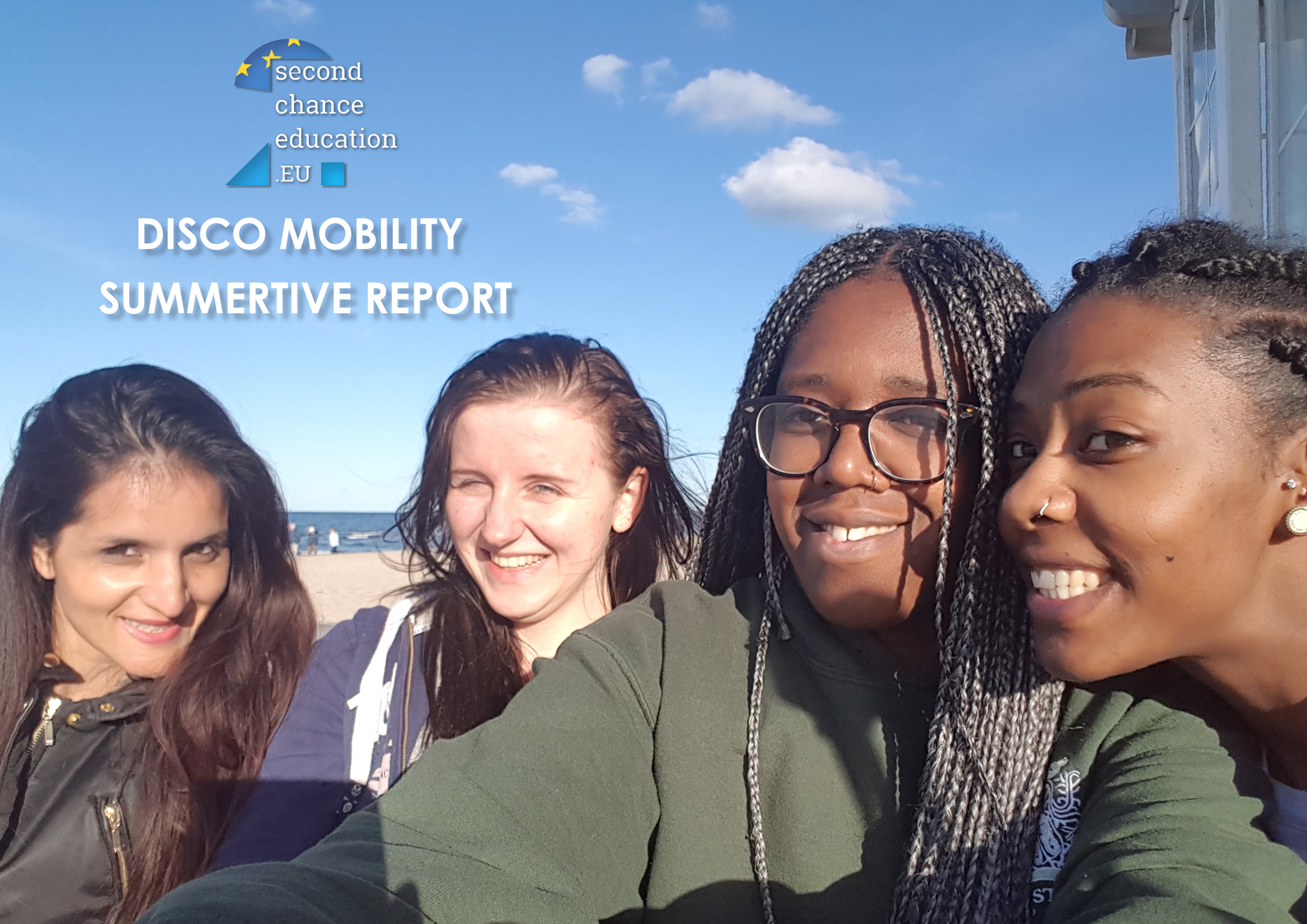 PREFACE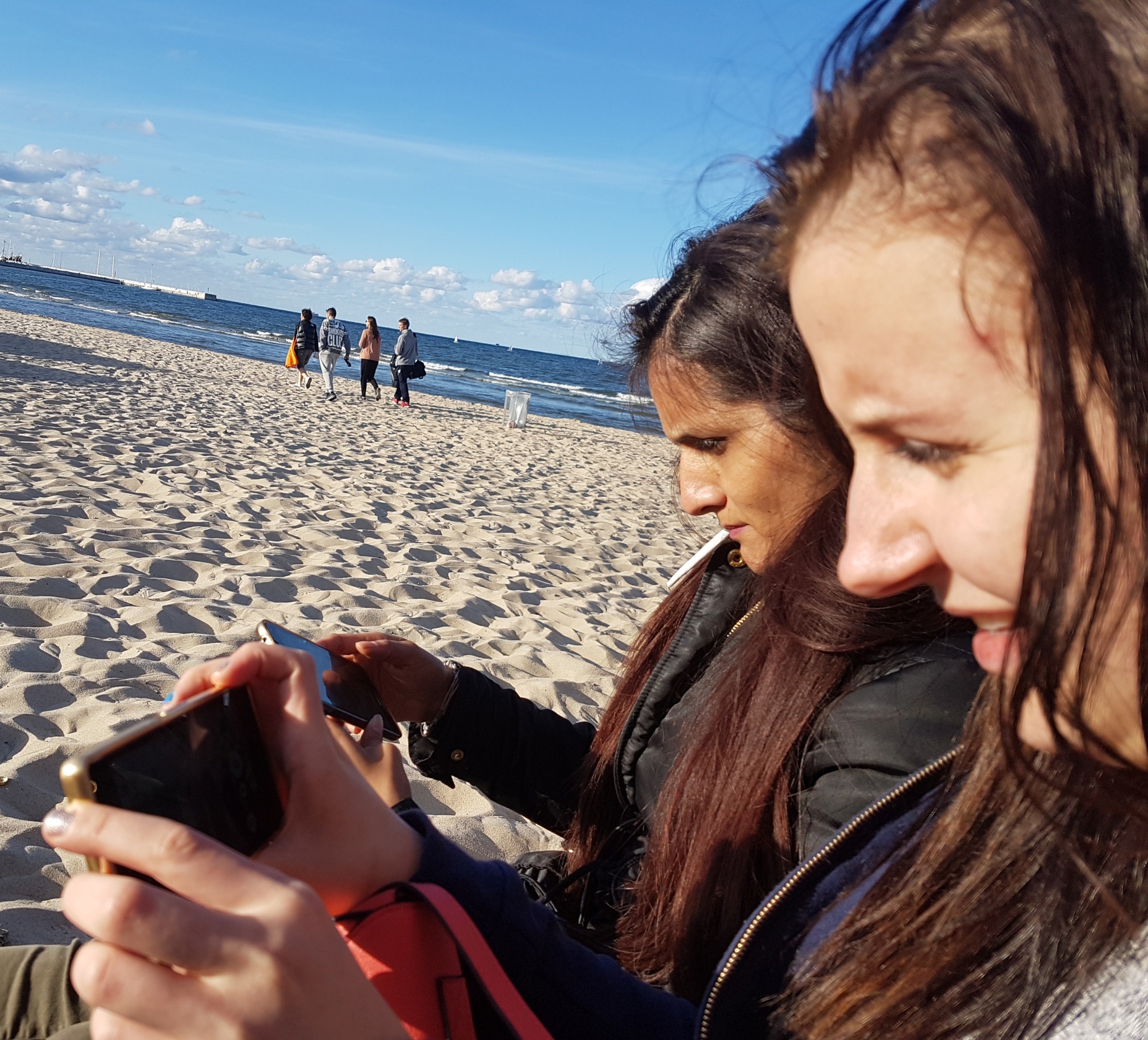 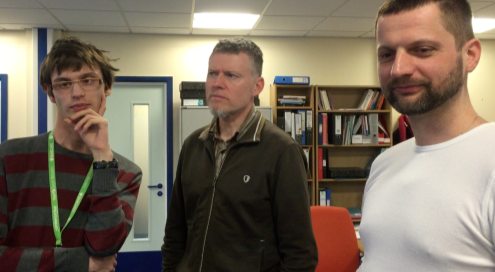 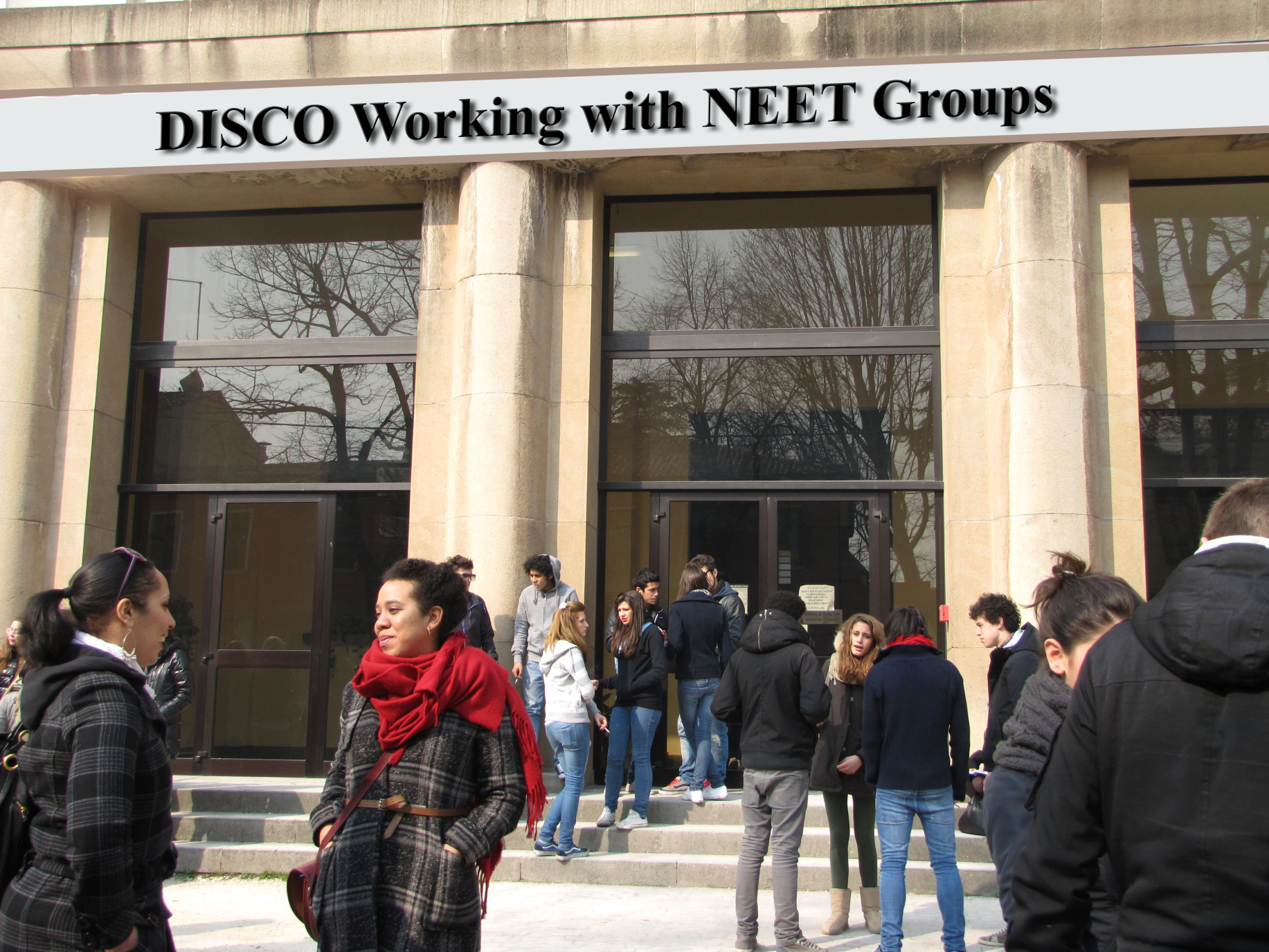 INTRODUCTIONThe DISCO transnational mobility work placement was delivered in four EU countries from January to June 2016. Thirty-six students were involved. 25% (n9) were from Germany, 22% (n8) from Italy, 31% (n11) from Poland and 22% (n8) from United Kingdom.          Chart I: Student % from each country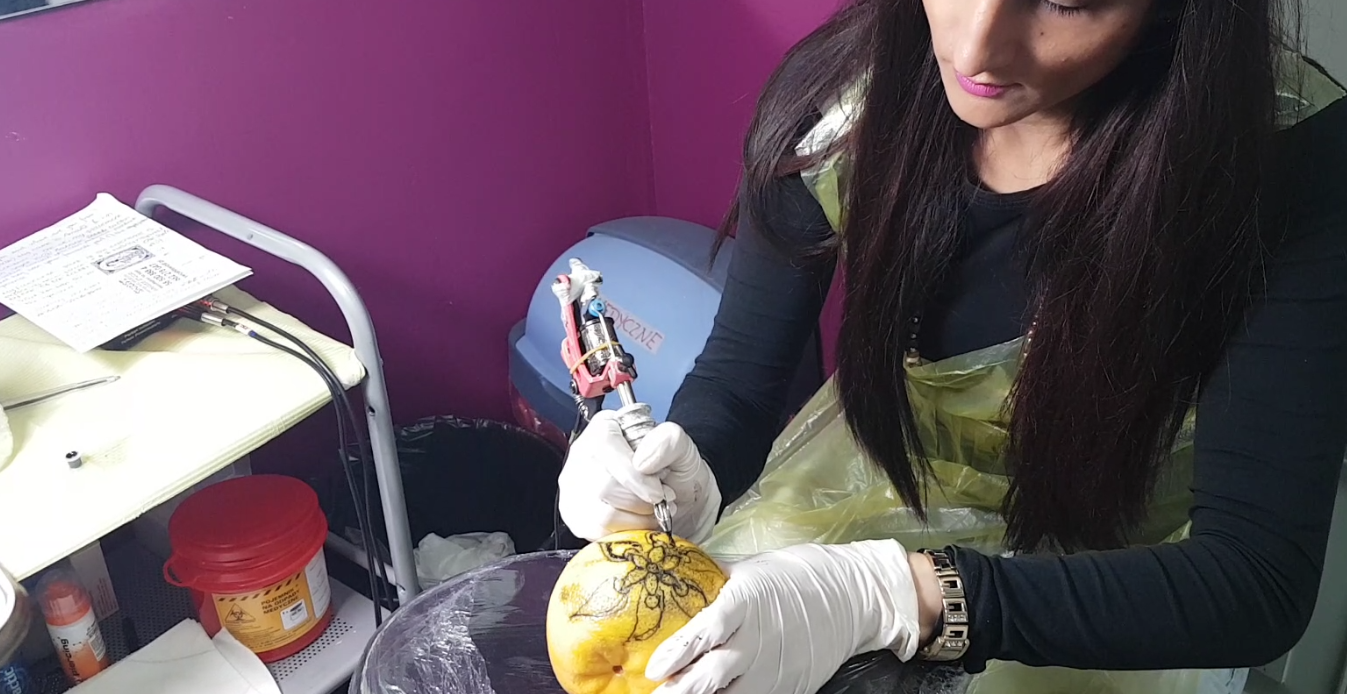 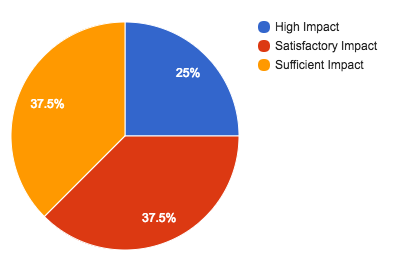 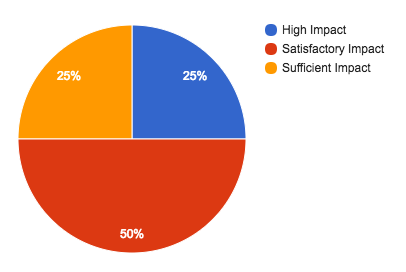 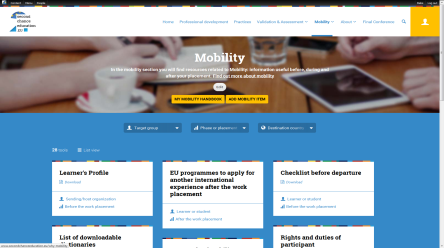 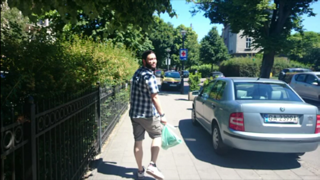 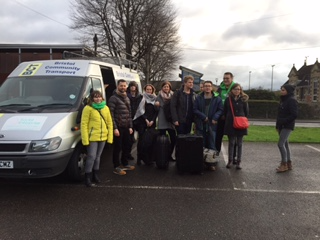 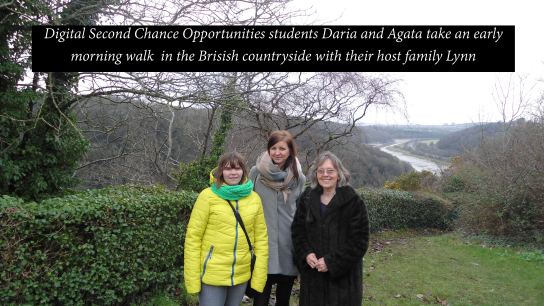 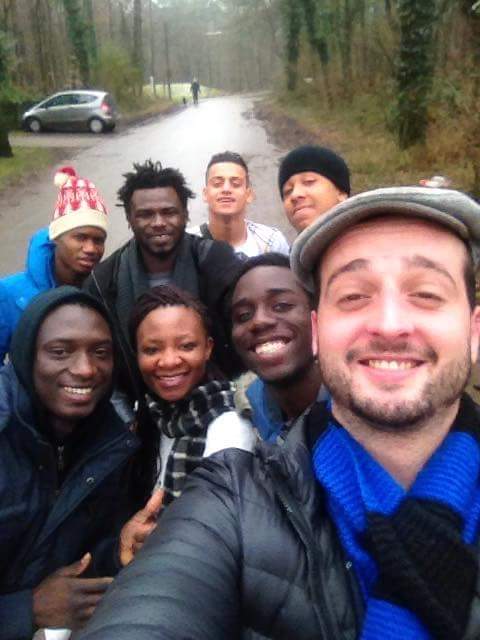 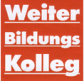 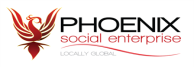 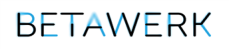 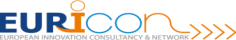 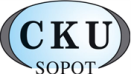 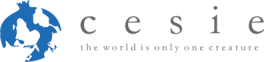 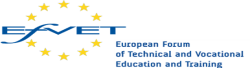 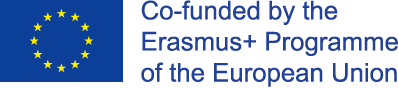 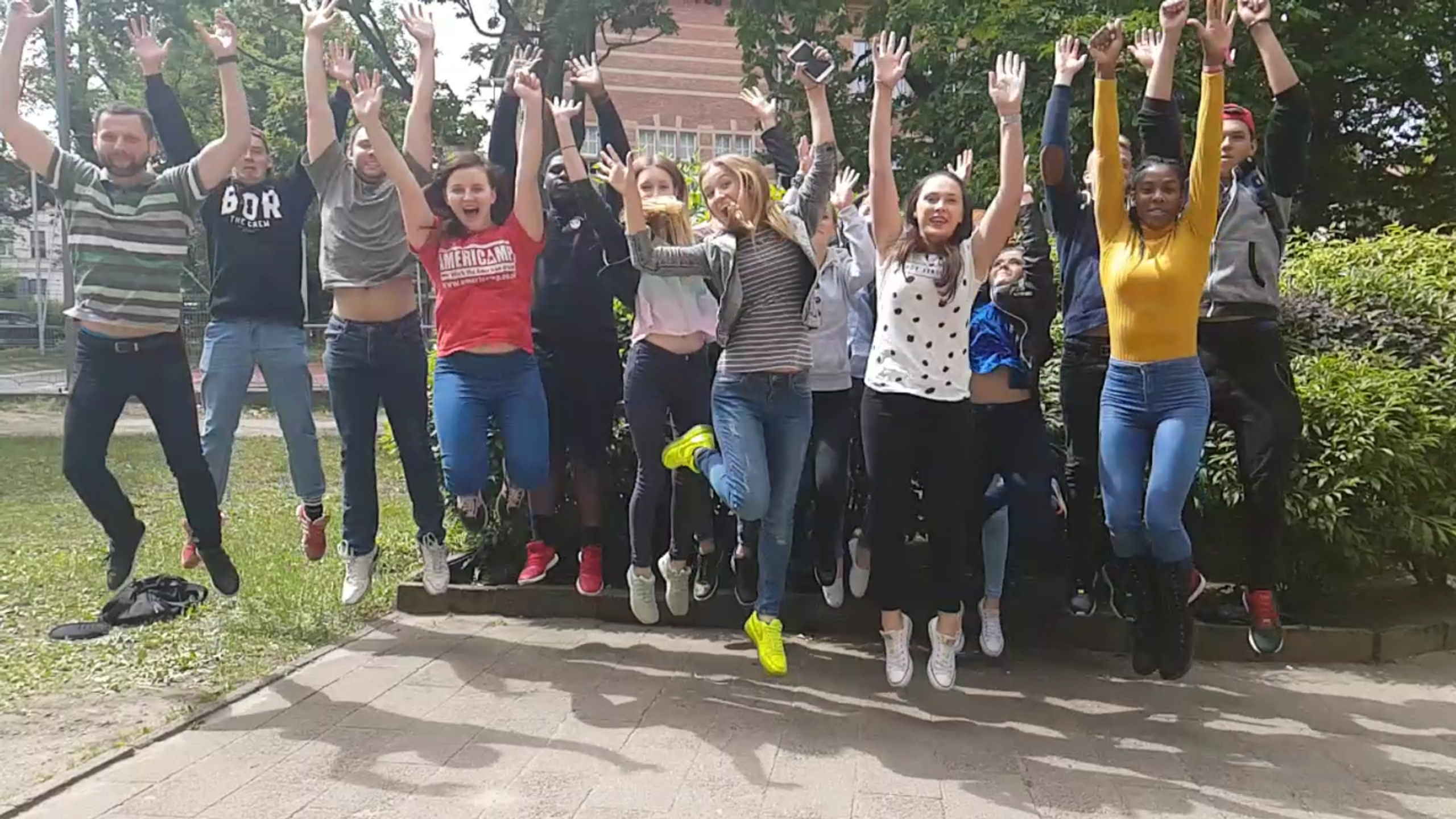 ___________________________________________